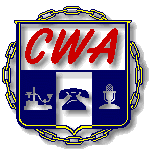 CWA LOCAL 2204 Scholarship ApplicationAll members in good standing or immediate family members are eligible to apply for this one-time $500.00 scholarship. Immediate family members include spouses, children or grandchildren of a Local 2204 member. The applications received will be processed and judged by the 4 members of the CWA Local 2204 Education Committee.APPLICANT’S STATEMENT
The Applicant’s Statement should include your reasons for wanting to attend college, a description of person you admire in the labor movement, and your academic goals. Your statement should be 300-500 words (double spaced) in length. Be sure to include your name at the top of your statement.LETTER OF RECOMMENDATION
A letter of recommendation from a current or past instructor familiar with your qualifications should be included with the application.TRANSCRIPT(S)
Copies of your official high school and/or college transcripts should be submitted with the application.DEADLINE
Return this completed form along with requested information by April 3, 2020 addressed to CWA Local 2204 Scholarship Fund 421 Apperson Dr Salem VA 24153, to be considered for the upcoming school year.  Please include an email address so we can confirm that your application has been received.Personal InformationPersonal InformationLast Name: _________________________________ First Name: _________________________________Last Name: _________________________________ First Name: _________________________________Address: ______________________________________________________________________________Address: ______________________________________________________________________________City: _________________________State: ______Zip: _________Country if outside USA: ____________City: _________________________State: ______Zip: _________Country if outside USA: ____________Telephone Number: (____) ________________Telephone Number: (____) ________________Email Address: _______________________________________________Todays Date ______________Member InformationEmail Address: _______________________________________________Todays Date ______________Member InformationLast Name:________________________________ First Name:___________________________________Last Name:________________________________ First Name:___________________________________Relationship to applicant: ____________________________________________________________Relationship to applicant: ____________________________________________________________Educational InformationEducational InformationHigh School: ___________________________________________________________________________High School: ___________________________________________________________________________City: _____________________________ State: ______ Year Graduated: _________ GPA: ____________City: _____________________________ State: ______ Year Graduated: _________ GPA: ____________College: ______________________________________________________________________________College: ______________________________________________________________________________City: _____________________________ State: ______ Hours Completed: _________ GPA: ___________City: _____________________________ State: ______ Hours Completed: _________ GPA: ___________Major / Intended Major: _____________________________ Full-Time or Part-Time (circle one)Major / Intended Major: _____________________________ Full-Time or Part-Time (circle one)APPLICANT STATUS (please check one):
______ First-year student (traditional freshman)______ Continuing student (2nd, 3rd, 4th year or Graduate student)
______ Transfer student from another college or university
______ Transfer student from another School department: ________________________________________ APPLICANT STATUS (please check one):
______ First-year student (traditional freshman)______ Continuing student (2nd, 3rd, 4th year or Graduate student)
______ Transfer student from another college or university
______ Transfer student from another School department: ________________________________________ IF TRANSFERRING from another college or university, indicate the level you expect to enter School:
______First-Year student
______Second-Year student 
______Third-Year student ______Fourth-Year student IF TRANSFERRING from another college or university, indicate the level you expect to enter School:
______First-Year student
______Second-Year student 
______Third-Year student ______Fourth-Year student SPECIAL ACHIEVEMENTS/HONORS AND RECOGNITION
______________________________________________________________________________
______________________________________________________________________________
______________________________________________________________________________
______________________________________________________________________________ SPECIAL ACHIEVEMENTS/HONORS AND RECOGNITION
______________________________________________________________________________
______________________________________________________________________________
______________________________________________________________________________
______________________________________________________________________________ EXTRACURRICULAR ACTIVITIES/COMMUNITY INVOLVEMENT/EMPLOYMENT
______________________________________________________________________________
____________________________________________________________________________________________________________________________________________________________
______________________________________________________________________________ SIGNATURE _______________________________________          DATE __________________EXTRACURRICULAR ACTIVITIES/COMMUNITY INVOLVEMENT/EMPLOYMENT
______________________________________________________________________________
____________________________________________________________________________________________________________________________________________________________
______________________________________________________________________________ SIGNATURE _______________________________________          DATE __________________*Printed/Designed In House*Printed/Designed In House